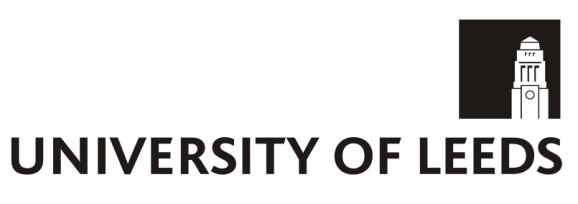 The University of Leeds Pension & Assurance Scheme – CARE SectionNomination FormStatement of member’s wishes concerning the disposal of lump sum payment due on deathMember DetailsFull Name………………………………		Personnel No…………………….Department……………………………..		NI. No…………………………2.	Named Beneficiary or BeneficiariesBeneficiaries can include spouse, financial dependants, relatives, persons entitled to benefits under your will or nominated in writing by you.3.	Declaration and WitnessingI wish to nominate the above to receive any lump sum from the  becoming payable on my death.  I confirm that I understand that the nominations and proportions will serve as a guide to the Trustees and will not be legally binding upon them.  I understand that this statement will continue to stand unless it is replaced by a subsequent statement signed by me.*Signature of member	………………………………	Date	…………………….Witnessed by (Witness should not be a named beneficiary)NAME			………………………………………….. (BLOCK CAPITALS)ADDRESS		…………………………………………..				…………………………………………..				…………………………………………..OCCUPATION	………………………………..……………..Signature of Witness   ……………………………………..	Date	……………………*Please note: The witness should sign and date the form on the same date as it is completed and signed by the member.Full Name(s)Relationship to Member% to Each